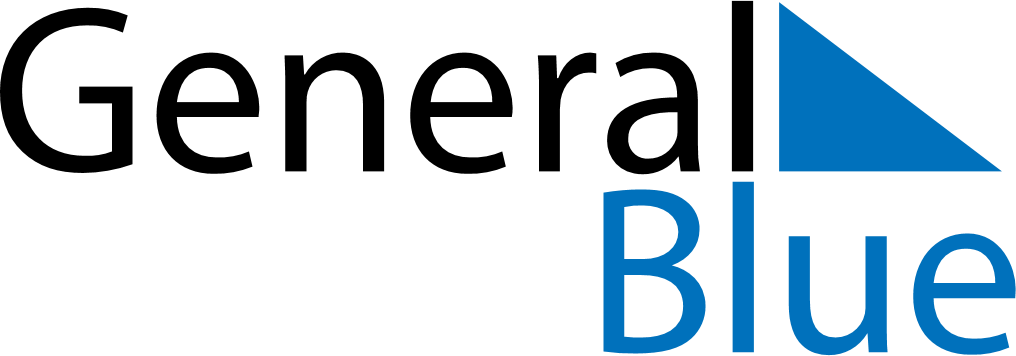 May 2025May 2025May 2025South KoreaSouth KoreaMondayTuesdayWednesdayThursdayFridaySaturdaySunday1234567891011Children’s Day
Buddha’s Birthday1213141516171819202122232425262728293031